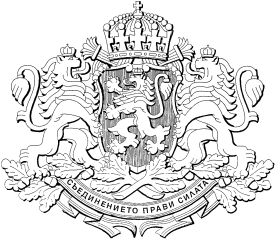 Р Е П У Б Л И К А  Б Ъ Л Г А Р И ЯМ И Н И С Т Е Р С К И  С Ъ В Е Т	      ПроектРЕШЕНИЕ  № ..................от ......................................... годинаЗA одобряване на законопроектНа основание чл. 87, ал. 1 от Конституцията на Република БългарияМИНИСТЕРСКИЯТ СЪВЕТРЕШИ:Одобрява проекта на Закон за изменение и допълнение на Закона за ветеринарномедицинската дейност.Предлага на Народното събрание да разгледа и приеме законопроекта по т. 1.Определя министъра на земеделието, храните и горите да представи законопроекта по т. 1 в Народното събрание.МИНИСТЪР-ПРЕДСЕДАТЕЛ:	       БОЙКО БОРИСОВГЛАВЕН СЕКРЕТАР НА МИНИСТЕРСКИЯ СЪВЕТ:                                      ВЕСЕЛИН ДАКОВГлавен секретар на Министерството на земеделието, храните и горите:	   Георги СтояновДиректор на дирекция „Правна”,  МЗХГ:					                Ася Стоянова